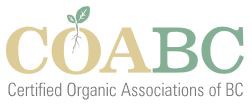 DECLARATION C: Off-Farm CompostThis declaration is to be provided by the producer of the compost (not a third-party supplier).I, 		am the producer of the 		of (Compost Producer’s Name)		(Quantity)Compost provided to 	on 	.(Organic Operation Name)	(Date)I affirm that this compost:1a. Organic compostis from a certified organic operation.   		  	                                              or	(Certification #)1b. Non-certified compost (Please check as many as are applicable) Compost Pile:has reached 55 degrees Celsius (130 F) for a period of 4 consecutive days or more. has been turned thoroughly to ensure the entire pile has reached temperature.A temperature log has been kept to demonstrate temperatures reached and turning dates. has NOT been stored in contact with or mixed with chemically treated woodDoes NOT contain Bedding material that has been sprayed with any long-lasting herbicides such as Picloram, Clopyralid, Aminopyralid (e.g. Grazon, Tordon)Does NOT come from livestock whose feed sources have been sprayed with any long-lasting herbicides such as Picloram, Clopyralid, Aminopyralid (e.g. Grazon, Tordon)Compost Contains the following feedstocks:Waxed cardboard or cardboard that has been impregnated with fungicide or prohibited substances. GarbageAnimal carcasses or by-products Compost starterSewage sludge Leather by-products Glossy paperPaper containing colored ink (other than paper yard waste bags) Manure and/or animal bedding mixed with manurePlease include:a list of feedstocks and their sources (to confirm compliance with PSL Table 4.2 Compost feedstocks)Note: Compost obtained from non-farm sources shall comply with the following. Documentation and testing may be requested.shall not exceed the maximum acceptable levels of arsenic, cadmium, chromium, lead and mercury (mg/kg) and foreign matter outlined for unrestricted use compost (Category A), as specified in Guidelines for Compost Quality published by Canadian Council of Ministers of the Environment (CCME);shall meet criteria for acceptable levels (MPN/g total solids) of human pathogens as specified in Guidelines for Compost Quality published by CCME;Please note:If this compost contains manure, please be sure to also complete Declaration M – manure.Additional comments: (if applicable)Signature of Producer	Phone NumberAddress:  	